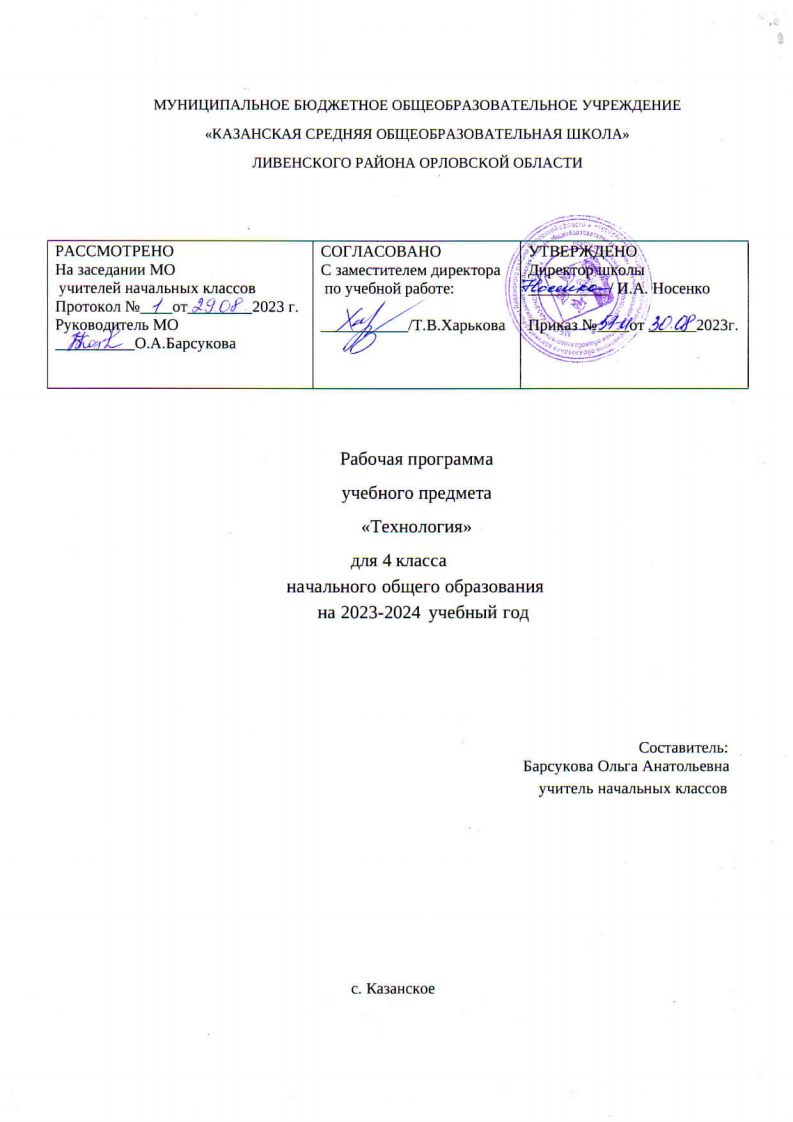 ПОЯСНИТЕЛЬНАЯ ЗАПИСКАПредлагаемая программа отражает вариант конкретизации требований Федерального государственного образовательного стандарта начального общего образования по предметной области (предмету) «Технология» и обеспечивает обозначенную в нём содержательную составляющую по данному учебному предмету. В соответствии с требованиями времени и инновационными установками отечественного образования, обозначенными во ФГОС НОО, данная программа обеспечивает реализацию обновлённой концептуальной идеи учебного предмета «Технология». Её особенность состоит в формировании у обучающихся социально ценных качеств, креативности и общей культуры личности. Новые социально-экономические условия требуют включения каждого учебного предмета в данный процесс, а уроки технологии обладают большими специфическими резервами для решения данной задачи, особенно на уровне начального образования. В частности, курс технологии обладает возможностями в укреплении фундамента для развития умственной деятельности обучающихся начальных классов. В курсе технологии осуществляется реализация широкого спектра межпредметных связей. Математика — моделирование, выполнение расчётов, вычислений, построение форм с учетом основ геометрии, работа с геометрическими фигурами, телами, именованными числами. Изобразительное искусство  — использование средств художественной выразительности, законов и правил декоративно-прикладного искусства и дизайна. Окружающий мир  — природные формы и конструкции как универсальный источник инженерно-художественных идей для мастера; природа как источник сырья, этнокультурные традиции. Родной язык  — использование важнейших видов речевой деятельности и основных типов учебных текстов в процессе анализа заданий и обсуждения результатов практической деятельности. Литературное чтение  — работа с текстами для создания образа, реализуемого в изделии. Важнейшая особенность уроков технологии в начальной школе — предметно-практическая деятельность как необходимая составляющая целостного процесса интеллектуальногоОсновной целью предмета является успешная социализация обучающихся, формирование у них функциональной грамотности на базе освоения культурологических и конструкторскотехнологических знаний (о рукотворном мире и общих правилах его создания в рамках исторически меняющихся технологий) и соответствующих им практических умений, представленных в содержании учебного предмета. Для реализации основной цели и концептуальнойМесто курса «Технология» в учебном плане: На изучение технологии в начальной школе отводится 1 ч в неделю. Курс рассчитан на 135 ч: 33 ч - в 1 классе (33 учебные недели), по 34 ч - во 2, 3 и 4 классах (34 учебные недели в каждом классе.)СОДЕРЖАНИЕ УЧЕБНОГО ПРЕДМЕТАТехнологии, профессии и производстваПрофессии и технологии современного мира. Использование достижений науки в развитии технического прогресса. Изобретение и использование синтетических материалов с определёнными заданными свойствами в различных отраслях и профессиях. Нефть как универсальное сырьё.Материалы, получаемые из нефти (пластик, стеклоткань, пенопласт и др.). Профессии, связанные с опасностями (пожарные, космонавты, химики и др.).Информационный мир, его место и влияние на жизнь и деятельность людей. Влияние современныхтехнологий и преобразующей деятельности человека на окружающую среду, способы её защиты.Сохранение и развитие традиций прошлого в творчестве современных мастеров. Бережное и уважительное отношение людей к культурным традициям. Изготовление изделий с учётом традиционных правил и современных технологий (лепка, вязание, шитьё, вышивка и др.).Элементарная творческая и проектная деятельность (реализация заданного или собственного замысла, поиск оптимальных конструктивных и технологических решений). Коллективные, групповые и индивидуальные проекты на основе содержания материала, изучаемого в течение учебного года. Использование комбинированных техник создания конструкций по заданным условиям в выполнении учебных проектов.Технологии ручной обработки материаловСинтетические материалы — ткани, полимеры (пластик, поролон). Их свойства. Создание синтетических материалов с заданными свойствами.Использование измерений, вычислений и построений для решения практических задач. Внесение дополнений и изменений в условные графические изображения в соответствии с дополнительными/изменёнными требованиями к изделию.Технология обработки бумаги и картона. Подбор материалов в соответствии с замыслом, особенностями конструкции изделия. Определение оптимальных способов разметки деталей, сборки изделия. Выбор способов отделки. Комбинирование разных материалов в одном изделии.Совершенствование умений выполнять разные способы разметки с помощью чертёжных инструментов. Освоение доступных художественных техник.Технология обработки текстильных материалов. Обобщённое представление о видах тканей (натуральные, искусственные, синтетические), их свойствах и областей использования. Дизайн одежды в зависимости от её назначения, моды, времени. Подбор текстильных материалов в соответствии с замыслом, особенностями конструкции изделия. Раскрой деталей по готовым лекалам (выкройкам), собственным несложным. Строчка петельного стежка и её варианты («тамбур» и др.), её назначение (соединение и отделка деталей) и/или строчки петлеобразного и крестообразного стежков (соединительные и отделочные). Подбор ручных строчек для сшивания и отделки изделий.Простейший ремонт изделий.Технология обработки синтетических материалов. Пластик, поролон, полиэтилен. Общее знакомство, сравнение свойств. Самостоятельное определение технологий их обработки в сравнении с освоенными материалами.Комбинированное использование разных материалов.Конструирование и моделированиеСовременные требования к техническим устройствам (экологичность, безопасность, эргономичность и др.).Конструирование и моделирование изделий из различных материалов, в том числе наборов«Конструктор» по проектному заданию или собственному замыслу. Поиск оптимальных и доступныхновых решений конструкторско-технологических проблем на всех этапах аналитического и технологического процесса при выполнении индивидуальных творческих и коллективных проектных работ.Робототехника. Конструктивные, соединительные элементы и основные узлы робота. Инструменты и детали для создания робота. Конструирование робота. Составление алгоритма действий робота.Программирование, тестирование робота. Преобразование конструкции робота. Презентация робота.Информационно-коммуникативные технологииРабота с доступной информацией в Интернете и на цифровых носителях информации.Электронные и медиаресурсы в художественно-конструкторской, проектной, предметной преобразующей деятельности. Работа с готовыми цифровыми материалами. Поиск дополнительной информации по тематике творческих и проектных работ, использование рисунков из ресурса компьютера в оформлении изделий и др. Создание презентаций в программе PowerPoint или другой.Универсальные учебные действияПознавательные УУД:ориентироваться в терминах, используемых в технологии, использовать их в ответах на вопросы и высказываниях (в пределах изученного);анализировать конструкции предложенных образцов изделий;конструировать и моделировать изделия из различных материалов по образцу, рисунку, простейшему чертежу, эскизу, схеме с использованием общепринятых условных обозначений и по заданным условиям;выстраивать последовательность практических действий и технологических операций; подбирать материал и инструменты; выполнять экономную разметку; сборку, отделку изделия;решать простые задачи на преобразование конструкции;выполнять работу в соответствии с инструкцией, устной или письменной;соотносить результат работы с заданным алгоритмом, проверять изделия в действии, вносить необходимые дополнения и изменения;классифицировать изделия по самостоятельно предложенному существенному признаку (используемый материал, форма, размер, назначение, способ сборки);выполнять действия анализа и синтеза, сравнения, классификации предметов/изделий с учётом указанных критериев;анализировать устройство простых изделий по образцу, рисунку, выделять основные и второстепенные составляющие конструкции.Работа с информацией:находить необходимую для выполнения работы информацию, пользуясь различными источниками, анализировать её и отбирать в соответствии с решаемой задачей;на основе анализа информации производить выбор наиболее эффективных способов работы; использовать знаково-символические средства для решения задач в умственной илиматериализованной форме, выполнять действия моделирования, работать с моделями; осуществлять поиск дополнительной информации по тематике творческих и проектных работ; использовать рисунки из ресурса компьютера в оформлении изделий и др.;использовать средства информационно-коммуникационных технологий для решения учебных и практических задач, в том числе Интернет под руководством учителя.Коммуникативные УУД:соблюдать правила участия в диалоге: ставить вопросы, аргументировать и доказывать свою точку зрения, уважительно относиться к чужому мнению;описывать факты из истории развития ремёсел на Руси и в России, высказывать своё отношение кпредметам декоративно-прикладного искусства разных народов РФ;создавать тексты-рассуждения: раскрывать последовательность операций при работе с разными материалами;осознавать культурно-исторический смысл и назначение праздников, их роль в жизни каждого человека; ориентироваться в традициях организации и оформления праздников.Регулятивные УУД:понимать и принимать учебную задачу, самостоятельно определять цели учебно-познавательной деятельности;планировать практическую работу в соответствии с поставленной целью и выполнять её в соответствии с планом;на основе анализа причинно-следственных связей между действиями и их результатами прогнозировать практические «шаги» для получения необходимого результата;выполнять действия контроля/самоконтроля и оценки; процесса и результата деятельности, при необходимости вносить коррективы в выполняемые действия;проявлять волевую саморегуляцию при выполнении задания.Совместная деятельность:организовывать под руководством учителя совместную работу в группе: распределять роли, выполнять функции руководителя или подчинённого, осуществлять продуктивное сотрудничество, взаимопомощь;проявлять интерес к деятельности своих товарищей и результатам их работы; в доброжелательной форме комментировать и оценивать их достижения;в процессе анализа и оценки совместной деятельности высказывать свои предложения и пожелания; выслушивать и принимать к сведению мнение одноклассников, их советы и пожелания; с уважением относиться к разной оценке своих достижений.ПЛАНИРУЕМЫЕ РЕЗУЛЬТАТЫ ОСВОЕНИЯ УЧЕБНОГО ПРЕДМЕТА«ТЕХНОЛОГИЯ»НА УРОВНЕ НАЧАЛЬНОГО ОБЩЕГО ОБРАЗОВАНИЯЛИЧНОСТНЫЕ РЕЗУЛЬТАТЫ ОБУЧАЮЩЕГОСЯВ результате изучения предмета «Технология» у обучающегося будут сформированы следующие личностные новообразования:первоначальные представления о созидательном и нравственном значении труда в жизни человека и общества; уважительное отношение к труду и творчеству мастеров;осознание роли человека и используемых им технологий в сохранении гармонического сосуществования рукотворного мира с миром природы; ответственное отношение к сохранению окружающей среды;понимание культурно-исторической ценности традиций, отражённых в предметном мире; чувство сопричастности к культуре своего народа, уважительное отношение к культурным традициям других народов;проявление способности к эстетической оценке окружающей предметной среды; эстетические чувства — эмоционально-положительное восприятие и понимание красоты форм и образов природных объектов, образцов мировой и отечественной художественной культуры;проявление положительного отношения и интереса к различным видам творческой преобразующей деятельности, стремление к творческой самореализации; мотивация к творческому труду, работе на результат; способность к различным видам практической преобразующей деятельности;проявление устойчивых волевых качества и способность к саморегуляции: организованность, аккуратность, трудолюбие, ответственность, умение справляться с доступными проблемами;готовность вступать в сотрудничество с другими людьми с учётом этики общения; проявление толерантности и доброжелательности.МЕТАПРЕДМЕТНЫЕ РЕЗУЛЬТАТЫ ОБУЧАЮЩЕГОСЯК концу обучения у обучающегося формируются следующие универсальные учебные действия.Познавательные УУД:ориентироваться в терминах и понятиях, используемых в технологии (в пределах изученного), использовать изученную терминологию в своих устных и письменных высказываниях;осуществлять анализ объектов и изделий с выделением существенных и несущественных признаков;сравнивать группы объектов/изделий, выделять в них общее и различия;делать обобщения (технико-технологического и декоративно-художественного характера) по изучаемой тематике;использовать схемы, модели и простейшие чертежи в собственной практической творческой деятельности;комбинировать и использовать освоенные технологии при изготовлении изделий в соответствии с технической, технологической или декоративно-художественной задачей;понимать необходимость поиска новых технологий на основе изучения объектов и законов природы, доступного исторического и современного опыта технологической деятельности.Работа с информацией:осуществлять поиск необходимой для выполнения работы информации в учебнике и других доступных источниках, анализировать её и отбирать в соответствии с решаемой задачей;анализировать и использовать знаково-символические средства представления информации для решения задач в умственной и материализованной форме; выполнять действия моделирования,работать с моделями;использовать средства информационно-коммуникационных технологий для решения учебных и практических задач (в том числе Интернет с контролируемым выходом), оценивать объективность информации и возможности её использования для решения конкретных учебных задач;следовать при выполнении работы инструкциям учителя или представленным в других информационных источниках.Коммуникативные УУД:вступать в диалог, задавать собеседнику вопросы, использовать реплики-уточнения и дополнения; формулировать собственное мнение и идеи, аргументированно их излагать; выслушивать разные мнения, учитывать их в диалоге;создавать тексты-описания на основе наблюдений (рассматривания) изделий декоративно- прикладного искусства народов России;строить рассуждения о связях природного и предметного мира, простые суждения (небольшие тексты) об объекте, его строении, свойствах и способах создания;объяснять последовательность совершаемых действий при создании изделия.Регулятивные УУД:рационально организовывать свою работу (подготовка рабочего места, поддержание и наведение порядка, уборка после работы);выполнять правила безопасности труда при выполнении работы; планировать работу, соотносить свои действия с поставленной целью;устанавливать причинно-следственные связи между выполняемыми действиями и их результатами, прогнозировать действия для получения необходимых результатов;выполнять действия контроля и оценки; вносить необходимые коррективы в действие после его завершения на основе его оценки и учёта характера сделанных ошибок;проявлять волевую саморегуляцию при выполнении работы.Совместная деятельность:организовывать под руководством учителя и самостоятельно совместную работу в группе: обсуждать задачу, распределять роли, выполнять функции руководителя/лидера и подчинённого; осуществлять продуктивное сотрудничество;проявлять интерес к работе товарищей; в доброжелательной форме комментировать и оценивать их достижения, высказывать свои предложения и пожелания; оказывать при необходимости помощь;понимать особенности проектной деятельности, выдвигать несложные идеи решений предлагаемых проектных заданий, мысленно создавать конструктивный замысел, осуществлять выбор средств и способов для его практического воплощения; предъявлять аргументы для защиты продукта проектной деятельности.ПРЕДМЕТНЫЕ РЕЗУЛЬТАТЫ ОСВОЕНИЯ КУРСА «ТЕХНОЛОГИЯ»К концу обучения в четвёртом классе обучающийся научится:формировать общее представление о мире профессий, их социальном значении; о творчестве и творческих профессиях, о мировых достижениях в области техники и искусства (в рамках изученного), о наиболее значимых окружающих производствах;на основе анализа задания самостоятельно организовывать рабочее место в зависимости от вида работы, осуществлять планирование трудового процесса;самостоятельно планировать и выполнять практическое задание (практическую работу) с опорой на инструкционную (технологическую) карту или творческий замысел; при необходимости вносить коррективы в выполняемые действия;понимать элементарные основы бытовой культуры, выполнять доступные действия по самообслуживанию и доступные виды домашнего труда;выполнять более сложные виды работ и приёмы обработки различных материалов (например, плетение, шитьё и вышивание, тиснение по фольге и пр.), комбинировать различные способы в зависимости и от поставленной задачи; оформлять изделия и соединять детали освоенными ручными строч- ками;выполнять символические действия моделирования, понимать и создавать простейшие виды технической документации (чертёж развёртки, эскиз, технический рисунок, схему) и выполнять по ней работу;решать простейшие задачи рационализаторского характера по изменению конструкции изделия: на достраивание, придание новых свойств конструкции в связи с изменением функционального назначения изделия;на основе усвоенных правил дизайна решать простейшие художественно-конструкторские задачи по созданию изделий с заданной функцией;создавать небольшие тексты, презентации и печатные публикации с использованием изображений на экране компьютера; оформлять текст (выбор шрифта, размера, цвета шрифта, выравнивание абзаца);работать с доступной информацией; работать в программах Word, Power Point;решать творческие задачи, мысленно создавать и разрабатывать проектный замысел, осуществлять выбор средств и способов его практического воплощения, аргументированно представлять продукт проектной деятельности;осуществлять сотрудничество в различных видах совместной деятельности; предлагать идеи для обсуждения, уважительно относиться к мнению товарищей, договариваться; участвовать в распределении ролей, координировать собственную работу в общем процессе.ТЕМАТИЧЕСКОЕ ПЛАНИРОВАНИЕКАЛЕНДАРНО-ТЕМАТИЧЕСКОЕ ПЛАНИРОВАНИЕ ПО ТЕХНОЛОГИИУЧЕБНО-МЕТОДИЧЕСКОЕ ОБЕСПЕЧЕНИЕ ОБРАЗОВАТЕЛЬНОГО ПРОЦЕССАОБЯЗАТЕЛЬНЫЕ УЧЕБНЫЕ МАТЕРИАЛЫ ДЛЯ УЧЕНИКАТехнология, 4 класс/Лутцева Е.А., Зуева Т.П., Акционерное общество «Издательство «ПросвещениеМЕТОДИЧЕСКИЕ МАТЕРИАЛЫ ДЛЯ УЧИТЕЛЯПримерная рабочая программа начального общего образования.Технология. (для 1-4 классов образовательных организаций.) Москва 2021г.ЦИФРОВЫЕ ОБРАЗОВАТЕЛЬНЫЕ РЕСУРСЫ И РЕСУРСЫ СЕТИ ИНТЕРНЕТhttps://resh.edu.ru/ https://uchi.ru№ п/пНаименование разделов и тем программыКоличество часовКоличество часовКоличество часовДата изученияВиды деятельностиВиды, формы контроляЭлектронные (цифровые) образовательные ресурсы№ п/пНаименование разделов и тем программывсегоконтрольные работыпрактические работыДата изученияВиды деятельностиВиды, формы контроляЭлектронные (цифровые) образовательные ресурсыМодуль 1. ТЕХНОЛОГИИ, ПРОФЕССИИ И ПРОИЗВОДСТВАМодуль 1. ТЕХНОЛОГИИ, ПРОФЕССИИ И ПРОИЗВОДСТВАМодуль 1. ТЕХНОЛОГИИ, ПРОФЕССИИ И ПРОИЗВОДСТВАМодуль 1. ТЕХНОЛОГИИ, ПРОФЕССИИ И ПРОИЗВОДСТВАМодуль 1. ТЕХНОЛОГИИ, ПРОФЕССИИ И ПРОИЗВОДСТВАМодуль 1. ТЕХНОЛОГИИ, ПРОФЕССИИ И ПРОИЗВОДСТВАМодуль 1. ТЕХНОЛОГИИ, ПРОФЕССИИ И ПРОИЗВОДСТВАМодуль 1. ТЕХНОЛОГИИ, ПРОФЕССИИ И ПРОИЗВОДСТВАМодуль 1. ТЕХНОЛОГИИ, ПРОФЕССИИ И ПРОИЗВОДСТВА1.1.Профессии и технологии современного мира10002.09.2022Рассматривать профессии и технологии; современного мира; использование достижений; науки в развитии технического прогресса;;Устный опрос;https://resh.edu.ru/ https://uchi.ru1.2.Использование достижений науки в развитии технического прогресса.10009.09.2022Изучать возможности использования изучаемых; инструментов и приспособлений людьми разных; профессий;;Устный опрос;https://resh.edu.ru/ https://uchi.ru1.3.Изобретение и использование синтетических материалов с определёнными заданными свойствами в различных отраслях и профессиях. Нефть как универсальное сырьё. Материалы, получаемые из нефти (пластик, стеклоткань, пенопласт и др.)10016.09.2022Соблюдать правила безопасной работы; выбирать; инструменты иприспособления в зависимости от; технологии изготавливаемых изделий.Рационально; и безопасноиспользовать и хранить инструменты; с;которыми ученики работают на уроках;;Тестирование;https://resh.edu.ru/ https://uchi.ru1.4.Профессии, связанные с опасностями (пожарные, космонавты, химики и др.)10023.09.2022Изучать влияние современных технологий и; преобразующей деятельности человека на; окружающую среду;способы её защиты;;Устный опрос;https://resh.edu.ru/ https://uchi.ru1.5.Информационный мир, его место и влияние на жизнь и деятельность людей. Влияние современных технологий и преобразующей деятельности человека на окружающую среду, способы её защиты20030.09.202207.10.2022Изучать возможности использования изучаемых; инструментов и приспособлений людьми разных; профессий;;Устный опрос;https://resh.edu.ru/ https://uchi.ru1.6.Сохранение и развитие традиций прошлого в творчестве современных мастеров. Бережное и уважительное отношение людей к культурным традициям. Изготовление изделий с учётом традиционных правил и современных технологий (лепка, вязание, шитьё, вышивка и др.)20114.10.202221.10.2022Соблюдать правила безопасной работы; выбирать; инструменты иприспособления в зависимости от; технологии изготавливаемых изделий.Рационально; и безопасноиспользовать и хранить инструменты; с;которыми ученики работают на уроках;;Практическая работа;https://resh.edu.ru/ https://uchi.ru1.7.Элементарная творческая и проектная деятельность (реализация заданного или собственного замысла, поиск оптимальных конструктивных и технологических решений)10111.11.2022Осознанно выбирать материалы в соответствии с; конструктивными особенностями изделия;;Проектная деятельность;https://resh.edu.ru/ https://uchi.ru1.8.Коллективные, групповые и индивидуальные проекты на основе содержания материала, изучаемого в течение учебного года10018.11.2022Определять этапы выполнения изделия на основе;анализа образца; графической инструкции и; самостоятельно;;творческая работа;https://resh.edu.ru/ https://uchi.ru1.9.Использование комбинированных техник создания конструкций по заданным условиям в выполнении учебных проектов20025.11.202202.12.2022Использовать конструктивные и художественные; свойства материалов в зависимости от; поставленной задачи;;Устный опрос;https://resh.edu.ru/ https://uchi.ruИтого по модулюИтого по модулю12Модуль 2. ТЕХНОЛОГИИ РУЧНОЙ ОБРАБОТКИ МАТЕРИАЛОВМодуль 2. ТЕХНОЛОГИИ РУЧНОЙ ОБРАБОТКИ МАТЕРИАЛОВМодуль 2. ТЕХНОЛОГИИ РУЧНОЙ ОБРАБОТКИ МАТЕРИАЛОВМодуль 2. ТЕХНОЛОГИИ РУЧНОЙ ОБРАБОТКИ МАТЕРИАЛОВМодуль 2. ТЕХНОЛОГИИ РУЧНОЙ ОБРАБОТКИ МАТЕРИАЛОВМодуль 2. ТЕХНОЛОГИИ РУЧНОЙ ОБРАБОТКИ МАТЕРИАЛОВМодуль 2. ТЕХНОЛОГИИ РУЧНОЙ ОБРАБОТКИ МАТЕРИАЛОВМодуль 2. ТЕХНОЛОГИИ РУЧНОЙ ОБРАБОТКИ МАТЕРИАЛОВМодуль 2. ТЕХНОЛОГИИ РУЧНОЙ ОБРАБОТКИ МАТЕРИАЛОВ2.1.Синтетические материалы — ткани, полимеры (пластик, поролон). Их свойства. Создание синтетических материалов с заданными свойствами0.50009.12.2022Осознанно соблюдать правила рационального и; безопасного использования инструментов;;Устный опрос;https://resh.edu.ru/ https://uchi.ru2.2.Использование измерений, вычислений и построений для решения практических задач. Внесение дополнений и изменений в условные графические изображения в соответствии сдополнительными/изменёнными требованиями к изделию0.500.5Осваивать отдельные новые доступные приёмы;работы с бумагой и картоном (например;;гофрированная бумага и картон; салфеточная;;креповая и др.);Практическая работа;https://resh.edu.ru/ https://uchi.ru2.3.Технология обработки бумаги и картона. Подбор материалов в соответствии с замыслом, особенностями конструкции изделия0.500.516.12.2022Решать простейшие задачи; требующие выполнения; несложных эскизов развёрток изделий с; использованием условных обозначений;;Практическая работа;https://resh.edu.ru/ https://uchi.ru2.4.Определение оптимальных способов разметки деталей, сборки изделия0.500.5Узнавать; называть; выполнять и выбирать; технологические приёмы ручной обработки; материалов в зависимости от их свойств;Практическая работа;https://resh.edu.ru/ https://uchi.ru2.5.Выбор способов отделки. Комбинирование разных материалов в одном изделии0.50023.12.2022Выбирать различные материалы по техническим;;технологическим и декоративно- прикладным; свойствам в зависимости от назначения изделия;Устный опрос;https://resh.edu.ru/ https://uchi.ru2.6.Совершенствование умений выполнять разные способы разметки с помощью чертёжных инструментов. Освоение доступных художественных техник0.50.50Читать графические схемы изготовления изделия и; выполнять изделие по заданной схем;Контрольная работа;https://resh.edu.ru/ https://uchi.ru2.7.Технология обработки текстильных материалов. Обобщённое представление о видах тканей (натуральные, искусственные, синтетические), их свойствах и областей использования0.50.5013.01.2023Определять и/или выбирать текстильные и; волокнистые материалы для выполнения изделия;;объяснять свой выбор;;Тестирование;https://resh.edu.ru/ https://uchi.ru2.8.Дизайн одежды в зависимости от её назначения, моды, времени. Подбор текстильных материалов в соответствии с замыслом, особенностями конструкции изделия0.500Подбирать текстильные материалы в соответствии с; замыслом; особенностями конструкции изделия;;Устный опрос;https://resh.edu.ru/ https://uchi.ru2.9.Раскрой деталей по готовым лекалам (выкройкам), соб- ственным несложным0.500.520.01.2023Выполнять раскрой деталей по готовым; собственным несложным лекалам (выкройкам);;Практическая работа;https://resh.edu.ru/ https://uchi.ru2.10.Строчка петельного стежка и её варианты («тамбур» и др.), её назначение (соединение и отделка деталей) и/или строчки петлеобразного и крестообразного стежков (соединительные и отделочные)0.500.5Самостоятельно применять освоенные правила; безопасной работы инструментами и аккуратной; работы с материалами;;Практическая работа;https://resh.edu.ru/ https://uchi.ru2.11.Подбор ручных строчек для сшивания и отделки изделий. Простейший ремонт изделий0.50027.01.2023Подбирать ручные строчки для сшивания и отделки; изделий;;Устный опрос;https://resh.edu.ru/ https://uchi.ru2.12.Технология обработки синтетических материалов. Пластик, поролон, полиэтилен. Общее знакомство, сравнение свойств. Самостоятельное определение технологий их обработки в сравнении с освоенными материалами.Комбинированное использование разных материалов0.500.5В ходе исследования определять способы разметки;;выделения и соединения деталей; выполнения; сборки и отделки изделия с учётом ранее освоенных; умений;;Практическая работа;https://resh.edu.ru/ https://uchi.ruИтого по модулюИтого по модулю6Модуль 3. КОНСТРУИРОВАНИЕ И МОДЕЛИРОВАНИЕМодуль 3. КОНСТРУИРОВАНИЕ И МОДЕЛИРОВАНИЕМодуль 3. КОНСТРУИРОВАНИЕ И МОДЕЛИРОВАНИЕМодуль 3. КОНСТРУИРОВАНИЕ И МОДЕЛИРОВАНИЕМодуль 3. КОНСТРУИРОВАНИЕ И МОДЕЛИРОВАНИЕМодуль 3. КОНСТРУИРОВАНИЕ И МОДЕЛИРОВАНИЕМодуль 3. КОНСТРУИРОВАНИЕ И МОДЕЛИРОВАНИЕМодуль 3. КОНСТРУИРОВАНИЕ И МОДЕЛИРОВАНИЕМодуль 3. КОНСТРУИРОВАНИЕ И МОДЕЛИРОВАНИЕ3.1.Современные требования к техническим устройствам (экологичность, безопасность, эргономичность и др.)10003.02.2023Учитывать при выполнении практической работы; современные требования к техническим; устройствам (экологичность; безопасность;;эргономичность и др.);;Устный опрос;https://resh.edu.ru/ https://uchi.ru3.2.Конструирование и моделирование изделий из различных материалов, в том числе наборов20110.02.2023СоздаватьПрактическаяhttps://resh.edu.ru/3.2.«Конструктор» по проектному заданию или собственному замыслу.20117.02.2023изделие поработа;https://uchi.ru3.2.«Конструктор» по проектному заданию или собственному замыслу.20117.02.2023собственномуработа;https://uchi.ru3.2.«Конструктор» по проектному заданию или собственному замыслу.20117.02.2023замыслу; ;работа;https://uchi.ru3.3.Поиск оптимальных и доступных новых решений конструкторско-технологических проблем на всех этапах аналитического и технологического процесса при выполнении индивидуальных творческих и коллективных проектных работ10024.02.2023Анализировать и обсуждать конструктивные; особенности изделий сложной конструкции; подбирать технологию изготовления сложной; конструкции;;Устный опрос;https://resh.edu.ru/ https://uchi.ru3.4.Робототехника. Конструктивные, соединительные элементы и основные узлы робота. Инструменты и детали для создания робота. Конструирование робота30303.03.202317.03.2023Распознавать и называть конструктивные;;соединительные элементы и основные узлы робота; Подбирать необходимые инструменты и детали для; создания робота;;Практическая работа;https://resh.edu.ru/ https://uchi.ru3.5.Составление алгоритма действий робота. Программирование, тестирование робота20007.04.2023Составлять простой алгоритм действий робота; Программировать робота выполнять простейшие; доступные операции; Сравнивать с образцом и тестировать робот;Письменный контроль;https://resh.edu.ru/ https://uchi.ru3.6.Преобразование конструкции робота. Презентация робота10014.04.2023Выполнять простейшее преобразование; конструкции робота; Презентовать робота (в том числе с использованием; средств ИКТ);Зачет;https://resh.edu.ru/ https://uchi.ruИтого по модулюИтого по модулю10Модуль 4. ИНФОРМАЦИОННО-КОММУНИКАТИВНЫЕ ТЕХНОЛОГИИМодуль 4. ИНФОРМАЦИОННО-КОММУНИКАТИВНЫЕ ТЕХНОЛОГИИМодуль 4. ИНФОРМАЦИОННО-КОММУНИКАТИВНЫЕ ТЕХНОЛОГИИМодуль 4. ИНФОРМАЦИОННО-КОММУНИКАТИВНЫЕ ТЕХНОЛОГИИМодуль 4. ИНФОРМАЦИОННО-КОММУНИКАТИВНЫЕ ТЕХНОЛОГИИМодуль 4. ИНФОРМАЦИОННО-КОММУНИКАТИВНЫЕ ТЕХНОЛОГИИМодуль 4. ИНФОРМАЦИОННО-КОММУНИКАТИВНЫЕ ТЕХНОЛОГИИМодуль 4. ИНФОРМАЦИОННО-КОММУНИКАТИВНЫЕ ТЕХНОЛОГИИМодуль 4. ИНФОРМАЦИОННО-КОММУНИКАТИВНЫЕ ТЕХНОЛОГИИ4.1.Работа с доступной информацией в Интернете и на цифровых носителях информации10121.04.2023Использовать различные способы получения;;передачи и хранения информации;;Практическая работа;https://resh.edu.ru/ https://uchi.ru4.2.Электронные и медиа-ресурсы в художественно-конструкторской, проектной, предметной преобразующей деятельности10028.04.2023Использовать различные способы получения;;передачи и хранения информации; Использовать компьютер для поиска; хранения и;воспроизведения информации; Наблюдать и соотносить разныеинформационные; объекты в учебнике (текст; иллюстративный; материал; текстовый план; слайдовый план) и;делать выводы и обобщения;;Устный опрос;https://resh.edu.ru/ https://uchi.ru4.3.Работа с готовыми цифровыми материалами10005.05.2023С помощью учителя создавать печатные; публикации с использованием изображений на; экране компьютера; оформлять слайды презентации; (выбор шрифта; размера;цвета шрифта;;выравнивание абзаца); работать с доступной; информацией; работать в программе PowerPoint;(или другой); Осваивать правила работы в программе PowerPоint;(или другой). Создавать и сохранять слайды; презентации в программе PowerPоint (или другой);Самооценка с использованием«Оценочного листа»;https://resh.edu.ru/ https://uchi.ru4.4.Поиск дополнительной информации по тематике творческих и проектных работ, использование рисунков из ресурса компьютера в оформлении изделий и др.20112.05.202319.05.2023Использовать компьютер для поиска; хранения и;воспроизведения информации; Наблюдать и соотносить разныеинформационные; объекты в учебнике (текст; иллюстративный; материал; текстовый план; слайдовый план) и;делать выводы и обобщения;;Практическая работа;https://resh.edu.ru/ https://uchi.ru4.5.Создание презентаций в программе PowerPoint или другой10126.05.2023Осваивать правила работы в программе PowerPоint;(или другой). Создавать и сохранять слайды; презентации в программе PowerPоint (или другой); Выбирать средства ИКТ; компьютерные программы;для презентации разработанных проектов;;Практическая работа;https://resh.edu.ru/ https://uchi.ruИтого по модулюИтого по модулю6ОБЩЕЕ КОЛИЧЕСТВО ЧАСОВ ПО ПРОГРАММЕОБЩЕЕ КОЛИЧЕСТВО ЧАСОВ ПО ПРОГРАММЕ34112№Тема урокаКол-во часовДата по плануДата по фактуВиды,формы контроля1.Профессии и технологии современного мира1Устный опрос;Практическая работа2.Использование достижений науки в развитии технического прогресса.1Устный опрос;Практическая работа3.Изобретение и использование синтетических материалов с определёнными заданными свойствами в различных отраслях и профессиях.1Устный опрос;Практическая работа4.Нефть как универсальное сырьё. Материалы, получаемые из нефти (пластик, стеклоткань, пенопласт и др.)1Практическая работа;5.Профессии, связанные с опасностями (пожарные, космонавты, химики и др.).1Устный опрос;Практическая работа6.Информационный мир, его место и влияние на жизнь и деятельность людей.1Устный опрос;Практическая работа7.Влияние современных технологий и преобразующей деятельности человека на окружающую среду, способы её защиты.1Устный опрос;Практическая работа8.Сохранение и развитие традиций прошлого в творчестве современных мастеров. Бережное и уважительное отношение людей к культурным традициям.1Устный опрос;Практическая работа9.Изготовление изделий с учётом традиционных правил и современных технологий(лепка, вязание, шитьё, вышивка и др.).1Практическая работа;10.Элементарная творческая и проектная деятельность(реализация заданного или  собственного замысла,поиск оптимальных конструктивных технологических решений).1проектная деятельность;11.Коллективные, групповые и индивидуальные проекты на основе содержания материала, изучаемого в течение учебного года1творческая работа;12.Использование комбинированных техник создания конструкций по заданным условиям в выполнении учебных проектов.1Устный опрос;Практическая работа13.Синтетические материалы — ткани, полимеры (пластик, поролон). Их свойства.Создание синтетических материалов с заданными свойствами. 1Устный опрос;Практическая работа14.Технология обработки бумаги и картона. Подбор материалов в соответствии с замыслом, особенностями конструкции изделия. 1Практическая работа;15.Совершенствование умений выполнять разные способы разметки с помощью чертёжных инструментов.1Контрольная работа;16.О с в о е н и е д о с т у п н ы х х у д о ж е с т в е н н ы х т е х н и к.1Устный опрос;Практическая работа17.Технология обработки текстильных материалов. Обобщённое представление о видах тканей их свойствах и областей использования. Дизайн одежды в зависимости от её назначения, моды, времени.Простейший ремонт изделий.1Практическая работа;18.Технология обработки синтетических материалов. Пластик, поролон, полиэтилен. Комбинированное использование разных материалов1Практическая работа;19.Современные требования к техническим устройствам (экологичность, безопасность, эргономичность и др.).1Устный опрос;Практическая работа20.Конструирование и моделирование изделий из различных материалов, в том числе наборов «Конструктор» по проектному заданию или собственному замыслу1Практическая работа;21.Поиск оптимальных и доступных новых решений конструкторскотехнологических проблем на всех этапах аналитического и технологического процесса при выполнении индивидуальных творческих и коллективных проектных работ.1Устный опрос;Практическая работа22.Робототехника1Практическая работа;23.Конструктивные, соединительные элементы и основные узлы робота.1Практическая работа;24.Инструменты и детали для создания робота.1Практическая работа;25.Конструирование робота.1Письменный контроль;26.Составление алгоритма действий робота.1Письменный контроль;27.Программирование, тестирование робота.1Зачет;28.Преобразование конструкции робота1Зачет;29.Работа с доступной информацией в Интернете и на цифровых носителях информации1Практическая работа;30.Электронные и медиаресурсы в художественноконструкторской, проектной, предметной преобразующей деятельности.1Устный опрос;Практическая работа31.Работа с готовыми цифровыми материалами.1Практическая работа32.Поиск дополнительной информации по тематике творческих и проектных работ1Практическая работа;33.Использование рисунков из ресурса компьютера в оформлении изделий и др1Практическая работа;34.Создание презентаций в программе PowerPoint или другой.1Практическая работа;ОБЩЕЕ КОЛИЧЕСТВО ЧАСОВ ПО ПРОГРАММЕОБЩЕЕ КОЛИЧЕСТВО ЧАСОВ ПО ПРОГРАММЕ34